Neptunkryssare 252Totalrenoverad senaste åren...Nya durkar och luckorHelt ny däckslayout med Harken prylarMängder med segel varav de nyaste är från 2021 och seglat endast 1 regattaNya dynorMycket fin rigg med Harken block och fina linorTacTic kompassTohatsu 4hk – 2-takt renoverad 2021”Roffe” motorfästeRulle med genomgående förstag för att luta masten på undanvindTrailer i mycket fint skick med nya däck och servade bromsarBåten är i mycket fint skick, inomhus förvarad vintertid och finns i EskilstunaPris: 150,000, -____________Fredrik Edberg070–7691230Fredrik.edberg@edbergsbygg.se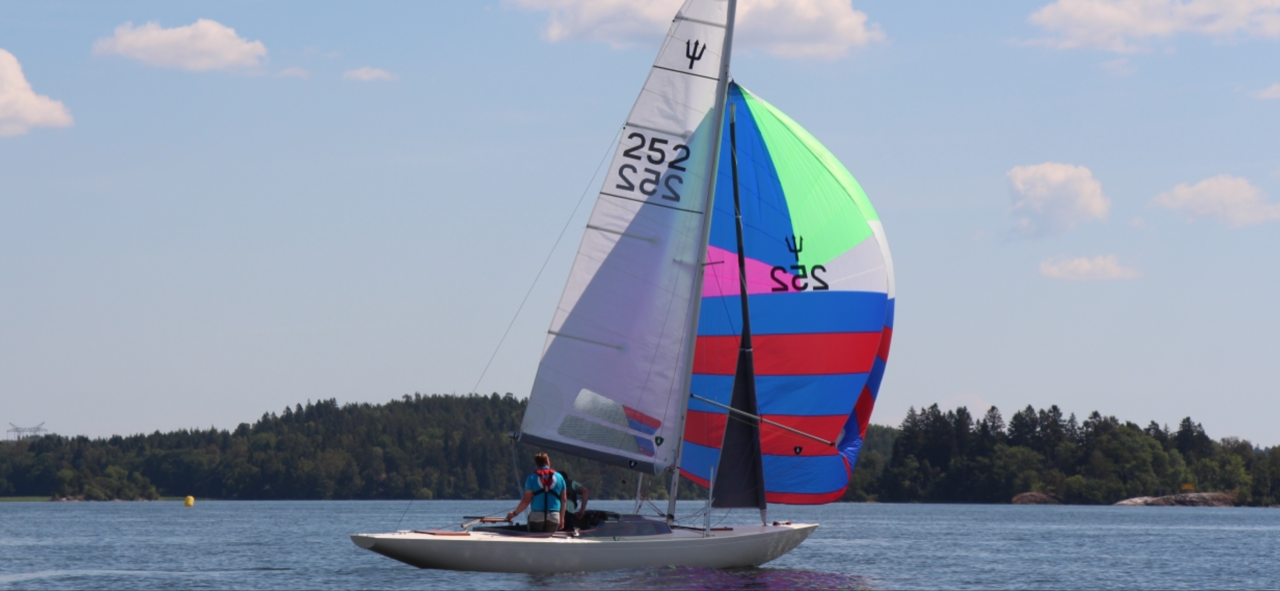 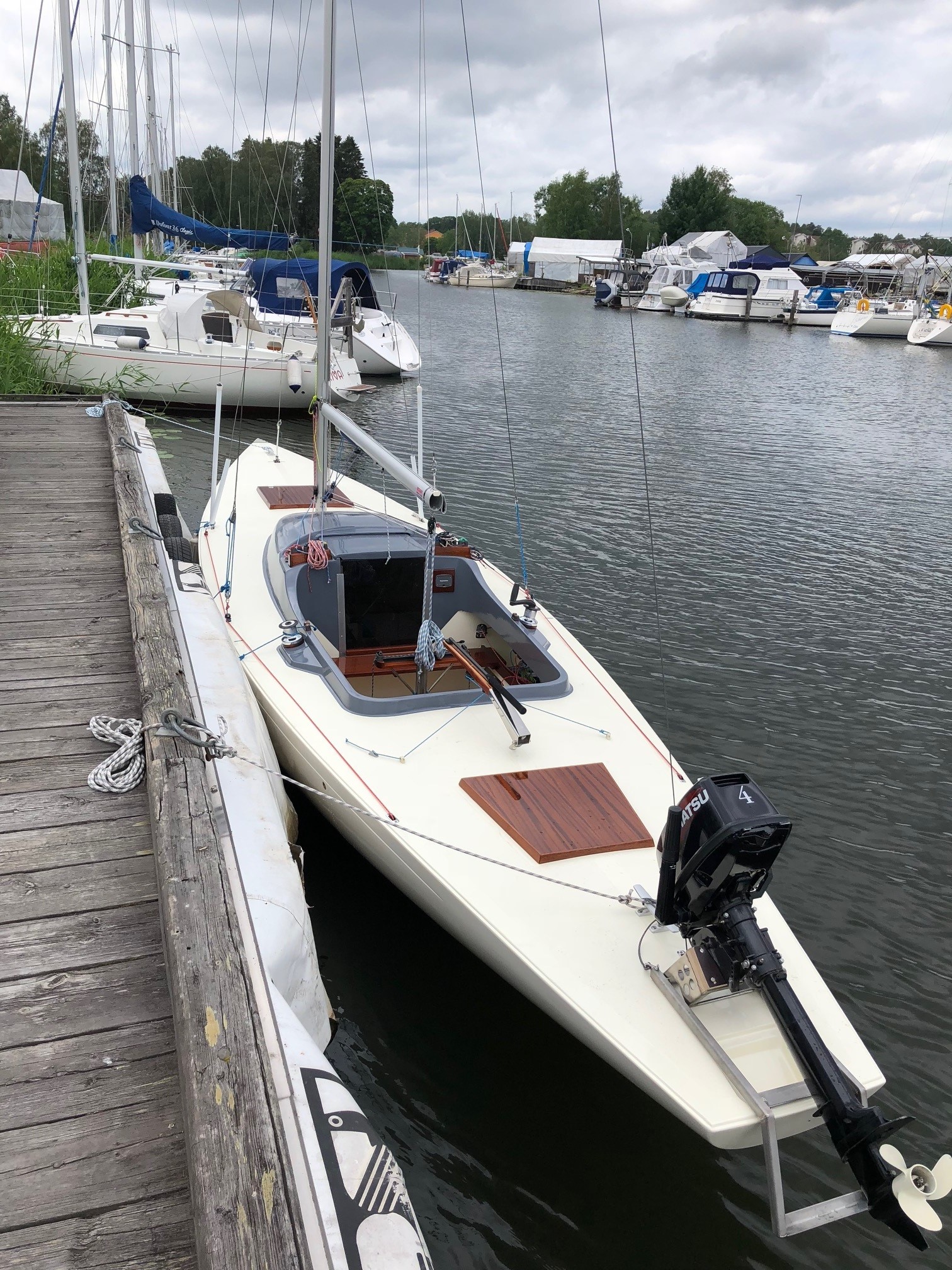 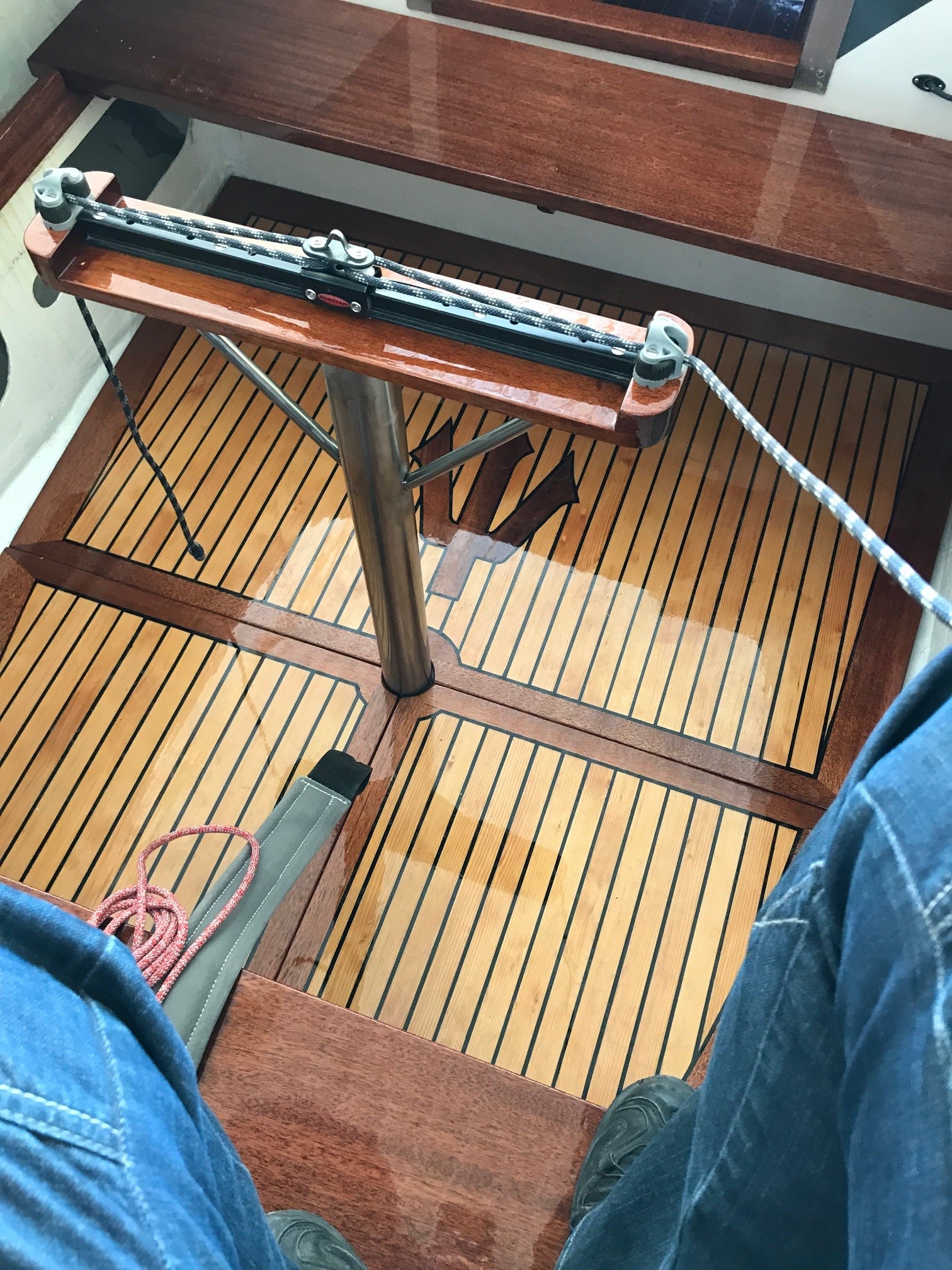 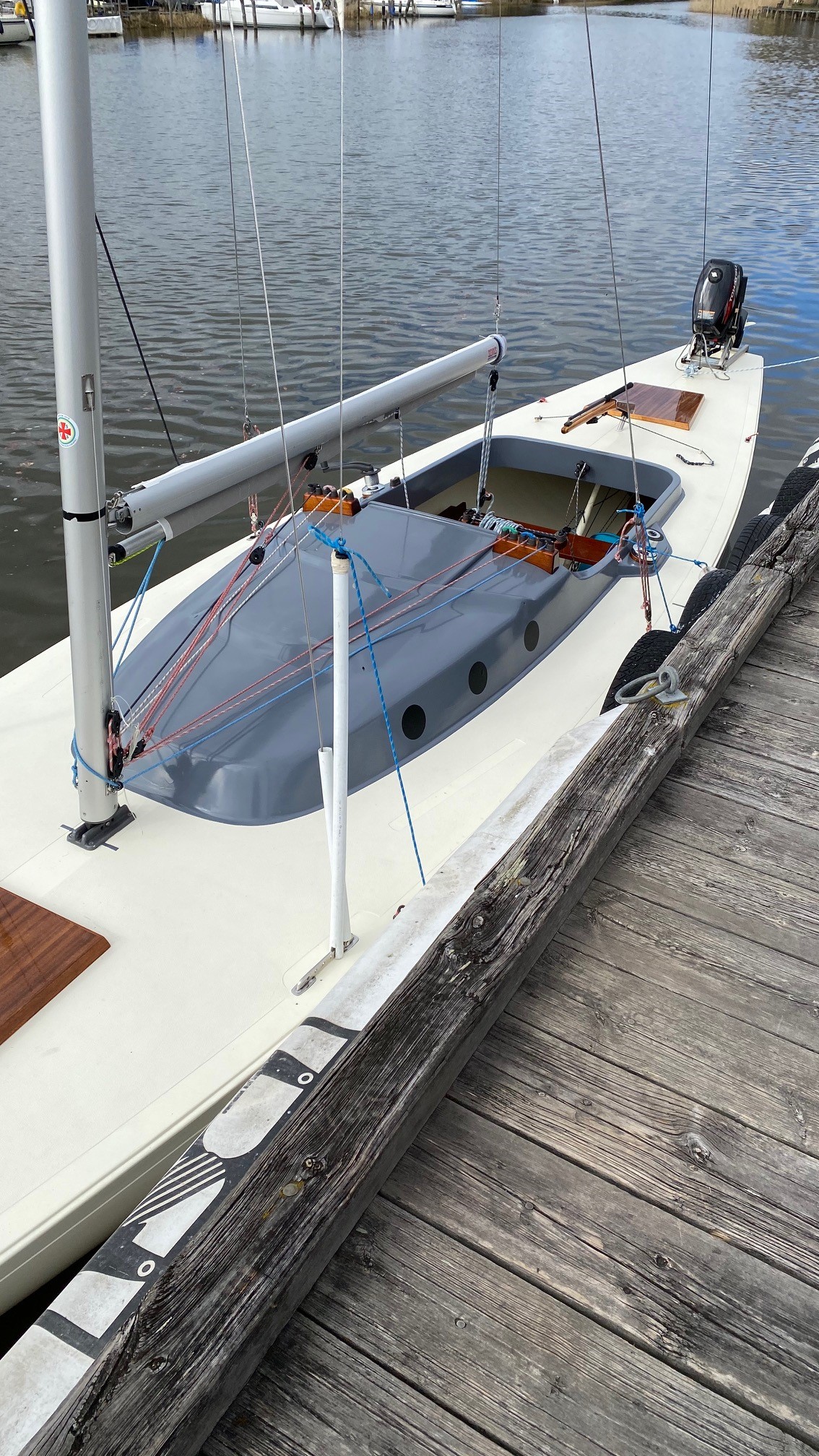 